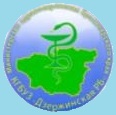                                                Пресс-релиз              В рамках национального проекта «Развитие здравоохранения» проводится  текущий ремонт в здании   отделения сестринского ухода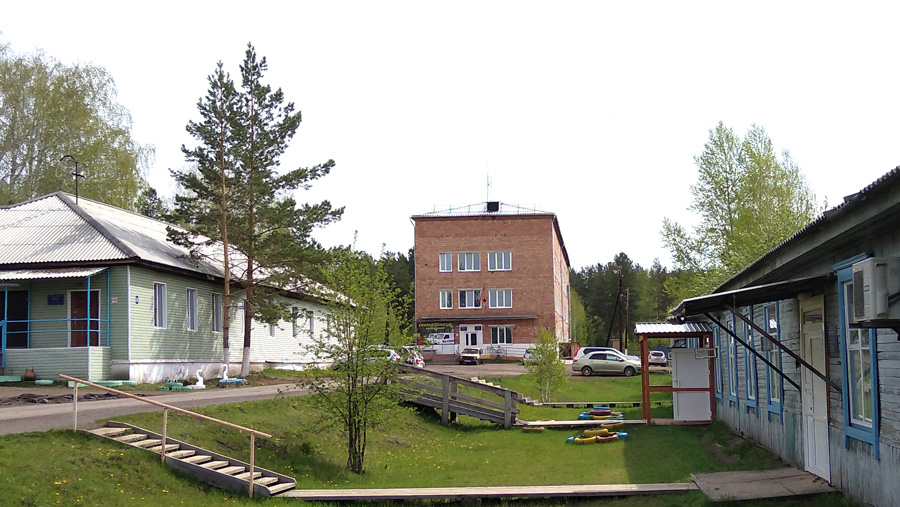 В отделении сестринского ухода работает 13 коек круглосуточного стационара, ежегодно получают медицинскую помощь более 100 человек.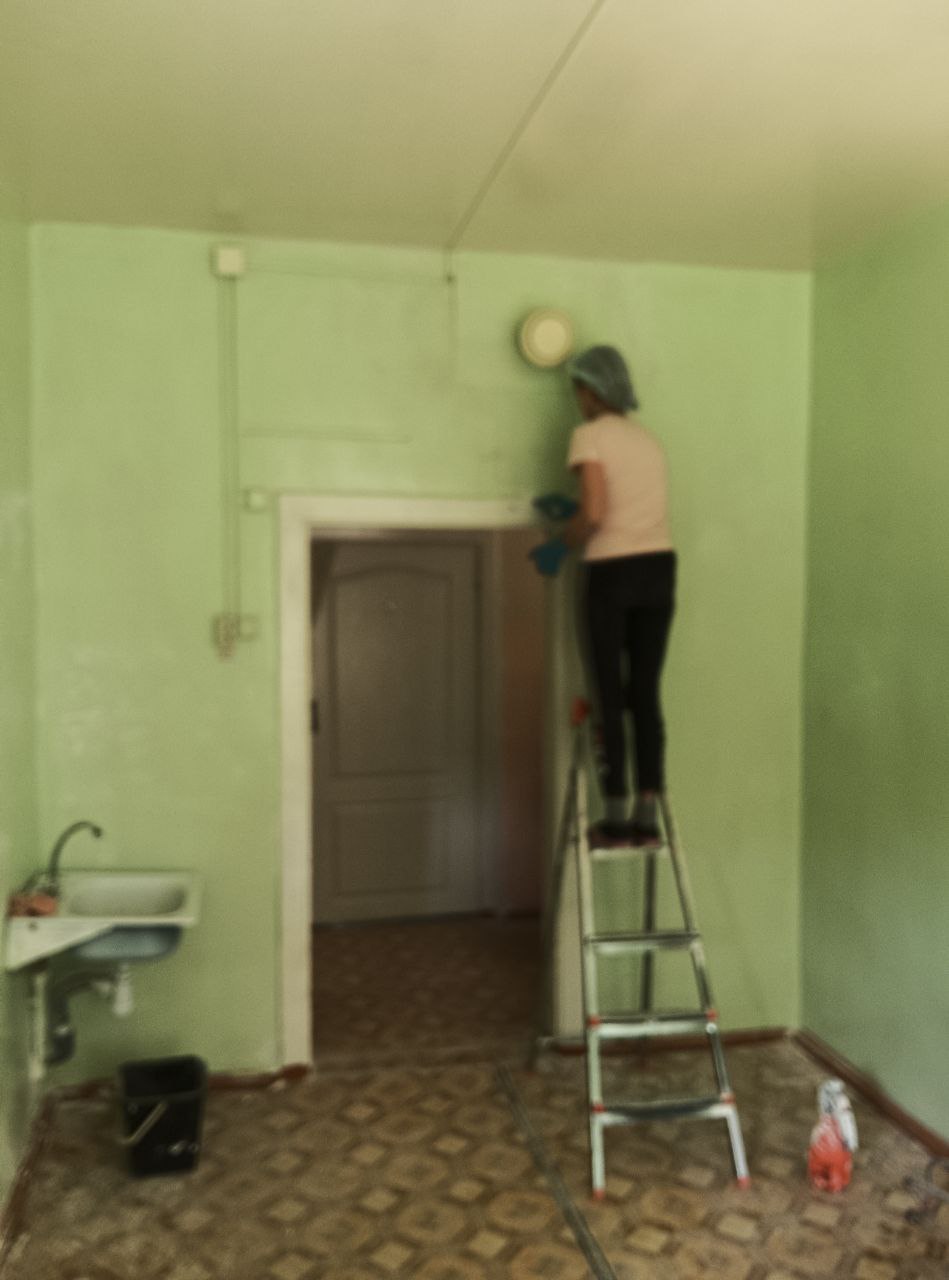 